Matriz de Exame em Época Especial de setembro Disciplina: Física e Química                                                                        Ano: 10ºMódulo F3 – Luz e Fontes de luz.O presente documento divulga informação relativa à prova de recuperação modular – Módulo F3 – Luz e fontes de luz - da disciplina de Física e Química dos cursos profissionais, a realizar em setembro de 2017, nomeadamente: • Objeto de avaliação • Caracterização da prova • Critérios gerais de classificação • Material • Formulário/Constantes Objeto de avaliação A prova tem por referência o Programa do módulo F3 – Luz e fontes de luz do programa de Física e Química dos cursos profissionais e permite avaliar aprendizagens passíveis de avaliação numa prova escrita de duração limitada, nomeadamente: – Conhecimento e compreensão de conceitos; – Compreensão das relações existentes entre aqueles conceitos e que permitiram estabelecer princípios, leis e teorias; – Aplicação dos conceitos e das relações entre eles a situações e a contextos diversificados; – Seleção, análise, interpretação e avaliação críticas de informação apresentada sob a forma de textos, de gráficos, de tabelas, entre outros suportes, sobre situações concretas de natureza diversa, por exemplo, relativas a atividades experimentais; – Produção e comunicação de raciocínios demonstrativos em situações e em contextos diversificados; – Comunicação de ideias por escrito.Caracterização da prova 1. Duração da Prova: 90 minutos, sem qualquer tolerância. 2. Estrutura da Prova  As questões podem ser de associação, escolha múltipla, leitura; indicação do valor lógico de frases, com correção ou justificação das mesmas; itens de resposta curta/aberta; itens com cálculos e /ou justificações.  A prova será cotada numa escala de 0 a 200 pontos  Todas as questões são de resposta obrigatória.  A prova contém um formulário com a Tabela Periódica. 3. Conteúdos/ Objetivos Critérios gerais de classificação  A classificação exige a identificação correta da resposta.  Será atribuída a cotação total a qualquer processo de resolução cientificamente correto. Não haverá qualquer penalização quando o aluno tiver de utilizar um resultado errado obtido numa questão anterior.  As cotações parcelares só serão tomadas em consideração quando a resolução não estiver totalmente correta.  Uma questão anulada ou não respondida terá a cotação de 0 pontos.  A não apresentação de todos os cálculos necessários à resolução de um item de cálculo implica penalização na resposta.  Nas respostas que envolvam texto escrito, a cotação integral exigirá a explicitação clara do raciocínio e o rigor científico da linguagem.  A ausência ou a indicação de unidades incorretas relativamente às grandezas a apresentar no resultado final de um item e a não conversão de unidades quando necessário terá a penalização de 2 pontos.  Erros de cálculo analítico terão a penalização de 2 pontos.  A apresentação de resultados incorretos por erro de cálculo numérico terá a penalização de 1 ponto da cotação do item em questão.  A falta de clareza na estrutura da resposta terá desconto variável, podendo atingir a totalidade da cotação. Material permitido  Máquina de calcular  Material de escrita de cor azul ou preta  Não é permitido o uso de lápis, "esferográfica-lápis" e de corretor 4. Formulário/Constantes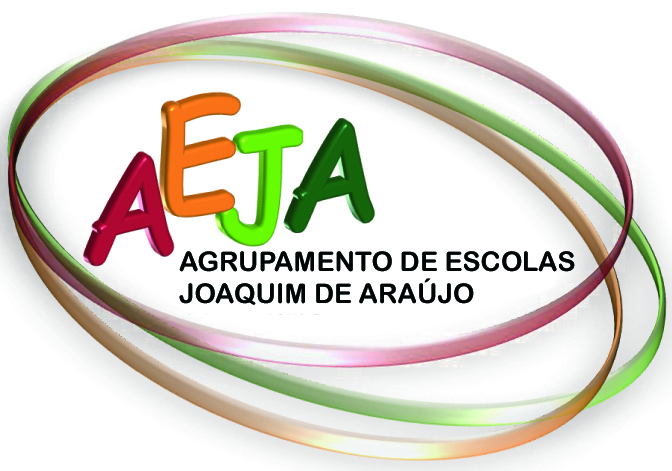 Agrupamento de Escolas Joaquim de Araújo – Penafiel 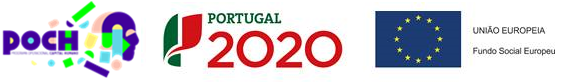 Curso Profissional de Técnico de MultimédiaCurso Profissional de Técnico de MultimédiaCurso Profissional de Técnico de Multimédia-Natureza da Luz - Evolução histórica dos conhecimentos sobre a luz• Reconhecer que a luz pode ser interpretada como um fenómeno corpuscular. • Reconhecer que a luz pode ser interpretada como um fenómeno ondulatório. • Identificar as etapas essenciais da história do conhecimento da luz.- Espectro eletromagnético • Diferenciar vários tipos de radiação electromagnética. • Identificar as zonas do espectro electromagnético correspondentes ao visível, infravermelho e ultravioleta. • Identificar o ozono como um composto existente nas altas camadas da atmosfera, que absorve fortemente a radiação ultravioleta, e que a sua destruição acarreta efeitos nocivos para o homem.- Radiação e fontes de luz visível - Origem microscópica da luz - Tipos de fontes luminosas        Constante de Planck - h = 6,63 x 10-34 J sE = h f        Velocidade da luz no vazio – c = 3,0 x 108 m s-1f = c/λ        1 nm = 10-9 m